CITTA’, DATASpett. Associazione, gruppo, eco villaggio o comunità…..Il sottoscritto (Vostro Nome E Cognome), promotore del circuito Proitaly, è lieto/a di darVi il benvenuto nel portale Uniti si può. Come Vi è stato anticipato, Vi scrivo questa lettera per invitarVi a far parte del gestionale dei promotori che si occupano di unire altre realtà al portale Uniti si può e al Circuito di Economia Solidale Proitaly. Pertanto, unendoVi al gestionale dei promotori, potrete unire al portale altre associazioni o realtà operative di vostra conoscenza  e invitare i Vostri contatti ad iscriversi al Circuito Proitaly.Questo il link per procedere all’iscrizione del gestionale Promotori:https://iscrizioni.proitaly.org/?ref=10 (questo è il mio referal…sostituite con il vostro…)Dopo che Vi sarete affiliati come Promotori, potrete entrare nel gestionale utilizzando la mail e la password che avete utilizzato nel modulo di iscrizione. A quel punto avrete un Vostro codice Promotore che potrete utilizzare per invitare i vostri contatti a far parte del Circuito Proitaly, dove sarà possibile scambiare Gaiax, caricare e visionare prodotti e servizi compresi quelli del portale “Uniti si può”. Inoltre, verrà inviato un link per visionare la pagina Promotori all’interno del sito web www.proitaly.org dove è possibile reperire materiale promozionale e sapere in anticipo le commissioni a Voi spettanti sulle iscrizioni che aderiscono al Vostro invito.I link di invito da inviare ai Vostri contatti per entrare a far parte dei Circuito Proitaly sono i seguenti:Iscrizione Privato: https://economia.proitaly.org/saas/veraeconomia/adesione.php?tipo=SG&area=500Iscrizione Impresa: https://economia.proitaly.org/saas/veraeconomia/adesione.php?tipo=CF&area=500IMPORTANTE:Nei moduli di iscrizione è presente un campo denominato “Presentato dal promoter”. Ogni volta che invitate un Vostro contatto ad iscriversi al circuito, dite sempre loro di indicare il Vostro codice promoter nella casella di riferimento. Il Vostro codice promoter lo trovate nel gestionale promotori.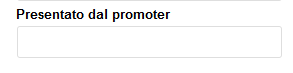 Qualora non intendete aderire al gestionale promotori, sarei senz’altro lieto/a di poter invitare i Vostri contatti personalmente previa Vostra autorizzazione.Certo/a di una Vostra fattiva collaborazione, Vi mando i miei più sinceri saluti.Vostro Nome e Cognome